Numero 1 : Electivo Estadística y probabilidades Tercero MedioRepaso de tablas de frecuenciasDefinición: Una tabla de frecuencias o distribución de frecuencias es una tabla que muestra cómo se distribuyen los datos de acuerdo a sus frecuencias. Elaborar una tabla de frecuencias es muy sencillo, y en este artículo te mostraremos como hacerlo.Tenemos dos tipos de tablas de frecuencias:Tablas de frecuencias con datos no agrupados.Tablas de frecuencias con datos agrupados.TABLAS DE FRECUENCIAS CON DATOS NO AGRUPADOSUsamos este tipo de tablas cuando tenemos variables cualitativas, o variables cuantitativas con pocos valores. Esta tabla está compuesta por las siguientes columnas:Valores de la variable: son los diferentes valores que toma la variable en el estudio.Frecuencia absoluta: es la cantidad de veces que aparece el valor en el estudio. La sumatoria de las frecuencias absolutas es igual al número de datos.Frecuencia acumulada: es el acumulado o suma de las frecuencias absolutas, indica cuantos datos se van contando hasta ese momento o cuántos datos se van reportando.Frecuencia relativa: es la fracción o proporción de elementos que pertenecen a una clase o categoría. Se calcula dividiendo la frecuencia absoluta entre el número de datos del estudio.Frecuencia relativa acumulada: es la proporción de datos respecto al total que se han reportado hasta ese momento. Es la suma de las frecuencias relativas, y se puede calcular también dividiendo la frecuencia acumulada entre el número de datos del estudio.Frecuencia porcentual: es el porcentaje de elementos que pertenecen a una clase o categoría. Se puede calcular rápidamente multiplicando la frecuencia relativa por 100%.Frecuencia porcentual acumulada: es el porcentaje de datos respecto al total que se han reportado hasta ese momento. Se puede calcular rápidamente multiplicando la frecuencia relativa acumulada por 100%.Ejemplo 1:Se le pidió a un grupo de personas que indiquen su color favorito, y se obtuvo los siguientes resultados: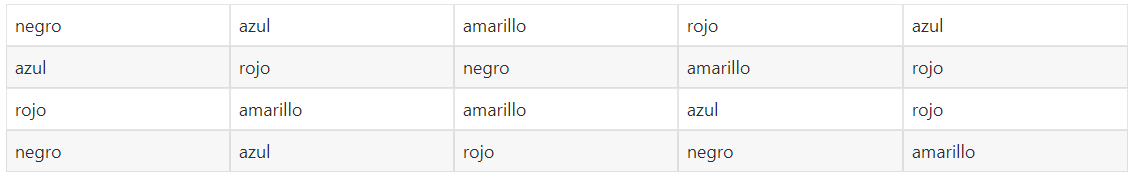 Con los resultados obtenidos, elaborar una tabla de frecuencias.Solución:En la primera columna, colocamos los valores de nuestra variable, en la segunda la frecuencia absoluta, luego la frecuencia acumulada, seguida por la frecuencia relativa, y finalmente la frecuencia relativa acumulada. Por ser el primer problema, no haremos uso de las frecuencias porcentuales.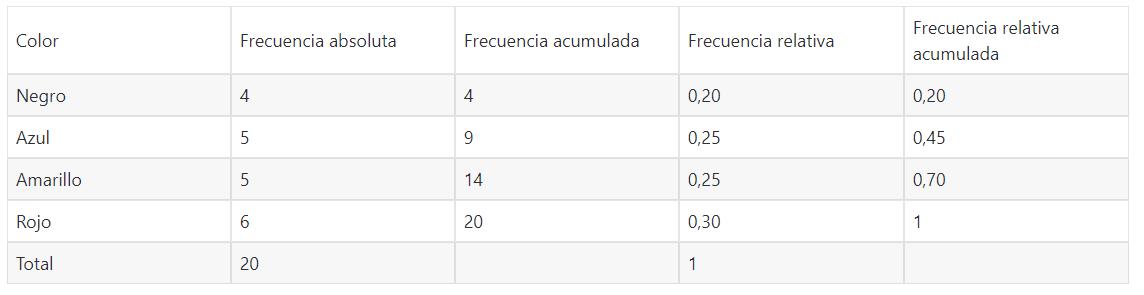 Ejercicios  2:En una tienda de autos, se registra la cantidad de autos Toyota vendidos en cada día del mes de Setiembre.0; 1; 2; 1; 2; 0; 3; 2; 4; 0; 4; 2; 1; 0; 3; 0; 0; 3; 4; 2; 0; 1; 1; 3; 0; 1; 2; 1; 2; 3Con los datos obtenidos, elaborar una tabla de frecuencias. Recuerda aplicar lo visto durante la clase determinando las medidas de tendencia central: media aritmética, moda y mediana. Numero 2: TABLAS DE FRECUENCIAS CON DATOS AGRUPADOSUsamos las tablas de frecuencias con datos agrupados cuando la variable toma un gran número de valores o es una variable continua. Para ello, se agrupan los diferentes valores en intervalos de igual amplitud, a los cuáles llamamos clases.Aparecen además algunos parámetros importantes:Límites de clase: cada clase es un intervalo que va desde el límite inferior, hasta el límite superior.Marca de clase: es el punto medio de cada intervalo, y representa a la clase para el cálculo de algunos parámetros.Amplitud de clase: es la diferencia entre el límite superior y el límite inferior.Los pasos para elaborar una tabla de frecuencias con datos agrupados, son los siguientes:Hallar el rango(R): R = Xmax– XminDeterminar la amplitud de clase (A): A = R/n  (n es número de intervalos)Hallar el límite inferior y superior de cada clase, así como las marcas de clase.Colocar los valores hallados en las columnas de la tabla de frecuencias, con el siguiente orden: clases (intervalos), marcas de clase, frecuencia absoluta, frecuencia acumulada, frecuencia relativa.Recuerda que los intervalos no deben superponerse, es decir, deben ser mutuamente excluyentes.Ejemplo 1:Las notas de 35 alumnos en el examen final de estadística, calificado del 0 al 10, son las siguientes:0; 0; 0; 0; 1; 1; 1; 1; 2; 2; 2; 3; 3; 3; 3; 4; 4; 4; 4; 5; 5; 5; 5; 6; 6; 6; 7; 7; 7; 8; 8; 8; 9; 10; 10.Con los datos obtenidos, elaborar una tabla de frecuencias con 5 intervalos o clases.Solución:Hallamos el rango: R = Xmax– Xmin = 10 – 0 = 10.El número de intervalos (n), me lo da el enunciado del problema: n = 5.Calculamos la amplitud de clase: A = R/n = 10/5 = 2Ahora hallamos los límites inferiores y superiores de cada clase, y elaboramos la tabla de frecuencias.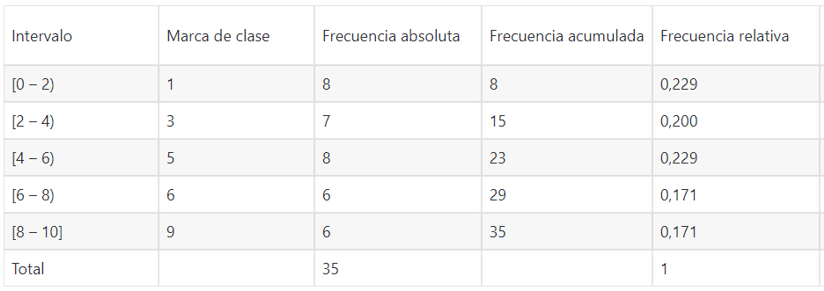 Ejercicio:Un grupo de atletas se está preparando para una maratón siguiendo una dieta muy estricta. A continuación, viene el peso en kilogramos que ha logrado bajar cada atleta gracias a la dieta y ejercicios.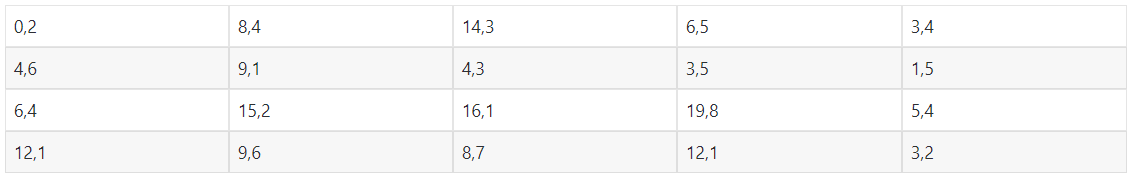 Elaborar una tabla de frecuencias con 5 intervalos, con dichos valores, indicando cada una de las frecuencias que calculamos en la clase.